 La feuille d’enregistrementTableau de mon portefeuille d'argent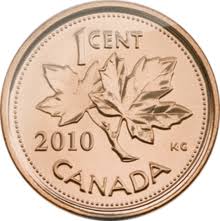 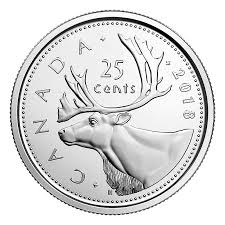 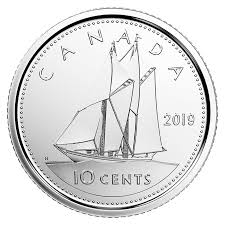 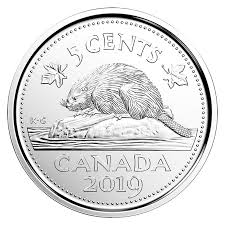 Les dés lancés Combien de sous ajouteras-tu?Le nouveau total123456789101112131415161718192021222324Une pièce de 1 sousUne pièce de 5 sousUne pièce de 10 sousUne pièce de 25 sous